Friidrett Åseral idrettslag – program fram til haustferien 2016Aldersgruppe 10 – 16 år, tysdagar kl. 16.00 – 17.00. Oppmøte på idrettsbanen.Velkomen til friidrett hausten 2016. Under ser de programmet fram til haustferien. Vi skal vera ute så ta med klede etter vær og vindTysdag 23. augustHøgdehoppLengdehoppStyrketreningTysdag 30. augustIdrettsmerke – sjå eiget oppslag på heimesidaNB! Starter kl. 18.00, ingen trening før detteTysdag 6. septemberLøp, sprint 60 m.HekkStyrketreningTysdag 13. septemberTerrengløp Kast – kule og liten ball	Tysdag 20. septemberHøgdehoppLengde (med og uten tilløp)StyrketreningTysdag 27. septemberLøp – 1200 m.Balanse – forskjellige øvingarVonar mange har lyst til å vera med. Vi satsar på at vi og får til nokre treningar i Otra idrettslag på Hornnes. Informasjon om dette kjem seinare.Ta kontakt om det er noko de lurar på.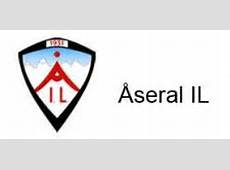 Med helsingJørn HaugTlf. 95 20 70 83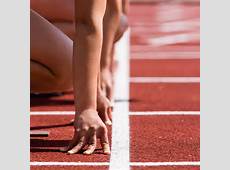 Mail: trygvehaug@gmail.com